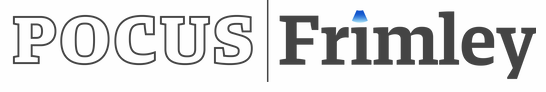 1310-1320: Registration1320-1330: Introduction1330-1500: Hands on session 11500-1515: Break and refreshments1515-1655: Hands on session 21655-1715: Spot diagnosis1715-1725: Closing remarks, feedback and certificatesPLAX/PSAXStation 1Station 2Station 3Station 4Station 51330-1345Group 1Group 2Group 3Group 4Group 51345-1400Group 5Group 1Group 2Group 3Group 4A4CStation 1Station 2Station 3Station 4Station 51400-1415Group 4Group 5Group 1Group 2Group 31415-1430Group 3Group 4Group 5Group 1Group 2Subcostal/IVC/pleuralStation 1Station 2Station 3Station 4Station 51430-1445Group 2Group 3Group 4Group 5Group 11445-1500Group 1Group 2Group 3Group 4Group 5Full ECHO studiesStation 1Station 2Station 3Station 4Station 5 Simulator1515-1535Group 1Group 2Group 3Group 4Group 51535-1555Group 5Group 1Group 2Group 3Group 41555-1615Group 4Group 5Group 1Group 2Group 31615-1635Group 3Group 4Group 5Group 1Group 21635-1655Group 2Group 3Group 4Group 5Group 1